MISTRZOSTWA POLSKI 
UCZELNI MUNDUROWYCH 
- VI PUCHAR REKTORÓWMISTRZOSTWA WYŻSZEGO SZKOLNICTWA WOJSKOWEGOGdynia27 - 29 października 2017 r.ANEKS DO REGULAMINU MISTRZOSTW POLSKI 
UCZELNI MUNDUROWYCH - VI PUCHAR REKTORÓW ORAZ MISTRZOSTW WYŻSZEGO SZKOLNICTWA WOJSKOWEGOZe względu na szkody powstałe wskutek nawałnic w miejscowości Czernica oraz pojawieniu się dodatkowych niezależnych od organizatorów okoliczności, wprowadzono niniejsze zmiany do regulaminów.Regulamin Mistrzostw Polski Uczelni Mundurowych – VI Puchar Rektorów:Załącznik nr 6 – pkt.3, usunięto pkt.4-5;Załącznik nr 11 – pkt.1 (Kalkulacja).Regulamin Mistrzostw Wyższego Szkolnictwa Wojskowego:Pkt. VII, dodano podpunkt 4;Pkt/ VIII, podpunkt 2. lit. B.W związku z zaistniałą sytuacją organizatorzy proszą o złożenie deklaracji potwierdzających zapoznanie się oraz akceptację w/w zmian przez uczelnie, do dnia 30.09.2017 r.REGULAMIN ZAWODÓWGdynia, 27 - 29 października 2017 r.Cele i założenia zawodów:integracja i umacnianie więzi między studentami oraz pracownikami Uczelni 
Mundurowych;propagowanie zdrowego trybu życia wśród studentów i podchorążych;popularyzacja sportu jako formy aktywnego spędzania wolnego czasu;promocja wyższego szkolnictwa mundurowego.Organizatorzy:Akademia Marynarki Wojennej, Klub Sportowy „ISKRA” oraz Komisja Uczelni 
Mundurowych przy Parlamencie Studentów RP.Komitet honorowy:Rektor-Komendant Akademii Marynarki Wojennej-  kmdr prof. dr hab. Tomasz SZUBRYCHTProrektor ds. wojskowych - kmdr Paweł PODGÓRNYPrezes Wojskowej Federacji Sportu -  gen. Lech KONOPKABurmistrz gminy Brus – - Witold OSSOWSKIKomitet organizacyjny:kmdr por. Dariusz SAPIEJKA- Przewodniczącymgr Paulina JANKOWSKA-BARANOWSKA- Sekretarz, finanse i księgowośćppor. mgr Ireneusz KAMIŃSKI- finanse i księgowośćmgr Natalia BORKOWSKApchor. Mateusz LASZKIEWICZpchor. Katarzyna GARUSTermin i miejsce:Zawody odbędą się w dniach 27-29 października 2017 r., na obiektach Akademickiego Ośrodka Szkoleniowego w Czernicy ul. Leśna 26, 89-632 Brusy.Zasady uczestnictwa:Reprezentacje biorące udział w zawodach:Akademia Marynarki Wojennej w Gdyni Akademia Sztuki Wojennej w WarszawieSzkoła Główna Służby Pożarniczej w WarszawieWyższa Szkoła Oficerska Wojsk Lądowych we WrocławiuWyższa Szkoła Policji w SzczytnieWyższa Szkoła Sił Powietrznych w DęblinieWydział Wojskowo-Lekarski Uniwersytetu Medycznego w ŁodziWojskowa Akademia Techniczna w WarszawieKonkurencje sportowe, miejsce zawodów i osoby odpowiedzialne za przeprowadzenie Futsal/ Piłka nożna	 - AOS Czernica mgr Lech Derlacz, rlgdynia@wp.plSiatkówka plażowa	 - AOS Czernicamgr Sławomir Tybura, s.tybura@amw.gdynia.plBiegi przełajowe	 - AOS Czernica, chor. mgr Szymon Konkel, s.konkel@amw.gdynia.pl Pływanie		 - AOS Czernica (Człuchów), mgr Olek Steciuk, o.steciuk@amw.gdynia.plDuathlon		 - AOS Czernica, Kajakarstwo		 - AOS Czernica, ppor. mgr Ireneusz Kamiński, i.kaminski@amw.gdynia.plTenis ziemny		 - AOS Czernica,  kmdr por. Arkadiusz Sobieraj, a.sobieraj@amw.gdynia.plStrzelectwo sportowe  - AOS Czernica, kmdr ppor. dr Piotr Górski, p.gorski@amw.gdynia.plSiłowanie na rękę – AOS Czernica,ppor. Damian Musiał, damianmusial17@gmail.comOsoby odpowiedzialne za pobyt (zakwaterowanie, wyżywienie, obsługa techniczna).p. Andrzej BĄK, tel. 261 26 25 26 mł. chor.  Marcin WAWRZYNIAK, tel. 261 26 25 26Zgłoszenia reprezentacji dokonują kierownicy SWFiS po konsultacji 
z przewodniczącymi Samorządów Studenckich (bądź osobami wskazanymi przez nich). Zawodnikami biorącymi udział w zawodach mogą być studenci mundurowi oraz cywilni (nie więcej niż 15% studentów cywilnych z uczelni, na których kształcą się podchorążowie). Liczbę uczestników w poszczególnych konkurencjach należy podać do 01.09.2017 r., na adres mailowy d.sapiejka@amw.gdynia.pl lub o.steciuk@amw.gdynia.pl. Ostateczną list zgłoszeń wysłać do 30.09.2017 r. adres: p.baranowska@amw.gdynia.plUczelnia biorąca udział we współzawodnictwie jest odpowiedzialna za dokonanie przelewu w wysokości 3,000 zł do dnia 20.09.2017 r. na konto Akademii Marynarki Wojennej – BANK ZACHODNI WBK VI/O Gdynia 95 1500 1881 1210 2003 3251 0000 z dopiskiem „VI Puchar Rektorów”. Warunkiem dopuszczenia reprezentacji uczelni do zawodów jest uiszczenie powyższej opłaty w określonym terminie.Zawodnicy są zobowiązani do podpisania oświadczenia dotyczącego zapoznania się 
z regulaminem zawodów oraz potwierdzającego, że ich stan zdrowia umożliwia im udział w zawodach na własną odpowiedzialność. Dodatkowo listę zbiorczą reprezentacji, (załącznik nr 1) zobowiązany jest podpisać lekarz - brak podpisu lekarza wiąże się z niedopuszczeniem do uczestnictwa w zawodach.Każdy zawodnik jest zobowiązany okazać w biurze zawodów aktualną legitymację studencką oraz odpowiednio: książeczkę wojskową lub legitymację służbową właściwej służby mundurowej.Rywalizacja drużyn uczelnianych odbywać się będzie zgodnie z odpowiednimi 
przepisami określonymi w załącznikach.W trakcie ceremonii otwarcia i zakończenia zawodów obowiązuje ubiór wyjściowy.Komisja sędziowska:Sędzia główny zawodów: kmdr por. Dariusz SAPIEJKA jest odpowiedzialny za rozpatrywanie ewentualnych protestów zespołów;ppor. mgr Ireneusz KAMIŃSKI;kmdr por. Arkadiusz SOBIERAJ.kmdr. ppor. dr Piotr GÓRSKI;mgr Olek STECIUK.Komisja odwoławcza: pchor. Mateusz MAŁYSZEK, pchor. Dawid PIANKA,p. Łukasz KOTWICA.	Protest może być złożony wyłącznie w formie pisemnej przez kapitana lub trenera zespołu sędziemu głównemu zawodów w ciągu 30 minut od ogłoszenia wyników.Klasyfikacja końcowa:W każdej dyscyplinie poszczególni zawodnicy zdobywają punkty, miejsca według zasad i przepisów opisanych w regulaminie. Rywalizując ze sobą, zdobywają punkty 
w klasyfikacji zespołowej w poszczególnych konkurencjach.Za zajęte miejsca w danej konkurencji otrzymują punkty według niżej zamieszczonej tabeli. Punkty uzyskane przez drużyny w poszczególnych konkurencjach, sumowane będą do wyniku w klasyfikacji generalnej.Uczelnia, która zdobędzie największą ilość punktów wygrywa rywalizację. W przypadku równej liczby punktów decyduje ilość wyższych miejsc.Zasady finansowania:koszty związane z przeprowadzeniem zawodów pokrywają organizatorzy;uczelnia delegująca uczestnika pokrywa koszty dojazdu, zakwaterowania 
oraz wyżywienia.Postanowienia końcowe:zawodnicy mają obowiązek zachowania zasad „fair – play” w czasie trwania zawodów;organizatorzy nie odpowiadają ze rzeczy pozostawione bez opieki na obiektach, gdzie rozgrywane będą poszczególne konkurencje;organizatorzy zapewniają opiekę lekarską w trakcie trwania zawodów sportowych;ostateczne decyzje w kwestii interpretacji regulaminu rozgrywania poszczególnych konkurencji będą podane  na odprawie technicznej kierowników ekip i trenerów, która odbędzie się przed rozpoczęciem rozgrywek ;kwestie sporne oraz nieuwzględnione w regulaminie rozstrzyga w pełnym składzie komisja sedziowska;zespół lub zawodnik podlega dyskwalifikacji jeżeli: nie posiada dokumentów wymienionych w punkcie 7 niniejszego regulaminu;nie przestrzega regulaminu zawodów;nie podporządkowuje się instrukcjom lub poleceniom sędziego;nie przestrzega zasad dotyczących ubioru określonego niniejszym regulaminem i załącznikami.Kalkulacja kosztów stanowi integralną część regulaminu wyszczególniona 
w Załączniku nr 11.W przypadku pytań prosimy o kontakt z organizatorami:kmdr por. Dariusz SAPIEJKA – Kierownik SWFIS AMW, nr tel.: 694 476 498pchor. Katarzyna GARUS – AMW w Gdyni, nr tel.: 530 905 190ZAŁĄCZNIK NR 1OŚWIADCZENIE ZAWODNIKÓW DOTYCZĄCE ZAPOZNANIA SIĘ Z REGULAMINEM ORAZ OŚWIADCZENIE LEKARSKIE O STANIE ZDROWIA ZAWODNIKÓWOŚWIADCZENIEOświadczam, że zapoznałem się z regulaminem Mistrzostw Polski Uczelni 
Mundurowych - VI Puchar Rektorów i zobowiązuję się do jego przestrzegania.Oświadczam, że jestem zdolny do uczestnictwa w Mistrzostwach Polski Uczelni 
Mundurowych - VI Puchar Rektorów oraz nie są mi znane żadne względy zdrowotne 
wykluczające mnie z udziału w zawodów, w których startuję na własną odpowiedzialność.Wyrażam zgodę na przetwarzanie moich danych osobowych dla potrzeb związanych z organizacją imprezy. Przyjmuję do wiadomości, że przysługuje mi prawo wglądu do treści moich danych oraz ich poprawiania.Oświadczam, że przyjmuję odpowiedzialność za szkody zawinione i regulować je będę 
niezwłocznie według wskazań organizatorów oraz będę przestrzegać regulaminów 
obowiązujących na terenie Akademickiego Ośrodka Szkoleniowego w Czernica.Uwagi: z powyższych zawodników należy wytypować 4 do konkurencji siłowanie na rękę. 
Niniejszym oświadczam, że stan zdrowia wyżej wymienionych zawodników pozwala nastart w Mistrzostwach Polski Uczelni Mundurowych - VI Puchar Rektorów.Data i podpis lekarza...................................................................................................... ZAŁĄCZNIK NR 2REGULAMIN KONKURENCJIFUTSAL/PIŁKA NOŻNAMiejsce zawodów: Akademicki Ośrodek Szkoleniowy w Czernicy:Zawody zostaną przeprowadzone według przepisów PZPN dla piłki nożnej 
pięcioosobowej. Czas gry: 2x 7,5 min. z 2 minutową przerwą.Zespoły składają się z 8 zawodników: 5 zawodników przebywających na boisku /4 w polu + bramkarz/ oraz 3 zawodników rezerwowych.Zawody mogą być rozegrane w zależności od warunków atmosferycznych na boiskach rezerwowych lub hali sportowej.Zasady rozgrywania turnieju:startujące zespoły rozlosowane zostaną na odprawie technicznej trenerów 
do dwóch grup rozgrywkowych: grupa A- 4 zespoły, lub grupa B- 3 zespoły;system gry w grupach: “każdy z każdym”;zwycięstwo w meczu: 3 pkt, remis – 1, pokonani – 0;walkower: 3 pkt, zespół, który oddał mecz walkowerem – 0 pkt;klucz do rozgrywek znajduje się w poniższej tabeli w kolejności:o kolejności zespołów w grupach decyduje ilość zdobytych punktów. Jeśli dwa zespoły zdobędą tę samą ilość punktów, o kolejności w tabeli decyduje bezpośredni mecz pomiędzy nimi. W przypadku remisu decydować będzie:stosunek bramek/strzelonych do straconych/ we wszystkich meczach grupowych;większa ilość zdobytych bramek.w przypadku zdobycia przez trzy zespoły tej samej ilości punktów – o kolejności 
w tabeli grupy zadecyduje tzw. mała tabela uwzględniająca tylko wyniki spotkań 
pomiędzy nimi z uwzględnieniem pkt.2a.po wyłonieniu kolejności drużyn w grupach A i B:czwarta drużyna z grupy A gra z czwartą drużyną grupy B o 7 miejsce;trzecia drużyna z grupy A gra z trzecią drużyną grupy B o 5 miejsce;druga drużyna z grupy A gra z drugą drużyną grupy B o 3 miejsce;pierwsza drużyna z grupy A z pierwszą drużyną grupy B o 1 miejsce;czwarta drużyna z grupa A zajmuje końcowe 7 miejsce.ZAŁĄCZNIK NR 3REGULAMIN KONKURENCJISIATKÓWKA PLAŻOWAMiejsce zawodów: Akademicki Ośrodek Szkoleniowy Czernica.zawody będą przeprowadzone zgodnie z przepisami PZPS,drużyny liczą 3 zawodników ( 2 +1 ).Zasady rozgrywania turnieju:startujące zespoły rozlosowane zostaną na odprawie technicznej trenerów do dwóch grup rozgrywkowych A lub B;system gry w grupach: “każdy z każdym”; do dwóch wygranych setów; seta (z wyjątkiem decydującego 3-go seta) wygrywa zespół, który jako pierwszyzdobędzie 21 punktów, uzyskując przynajmniej dwa punkty przewagi. 
W przypadku remisu 20: 20, gra jest kontynuowana do momentu, kiedy jeden 
z zespołów uzyska 2 punkty przewagi (22-20, 23-21 itd.);w przypadku remisu 1:1 w setach, rozgrywany jest decydujący (3-ci set)
do momentu uzyskania przez jeden zespół 15 punktów, z różnicą przynajmniej 
2 punktów;zespół wygrywający w setach 2:0 otrzymuje 3 pkt, przegrywający 0 pkt,zespół wygrywający 2:1 otrzymuje 2 pkt, przegrywający 1 pkt;walkower: 3 pkt, zespół, który oddał mecz walkowerem - 0 pkt;klucz do rozgrywek znajduje się w poniższej tabeli w kolejności:O kolejności zespołów decydują zdobyte punkty, następnie przy równej liczby 
punktów  bezpośredni pojedynek, stosunek setów.Po wyłonieniu kolejności drużyn w grupach A i B;czwarta drużyna z grupy A zajmuje końcowe 7 miejsce;trzecia drużyna z grupy A gra z trzecią drużyną grupy B o 5 miejsce;druga drużyna z grupy A gra z drugą drużyną grupy B o 3 miejsce;pierwsza drużyna z grupy A z pierwszą drużyną grupy B o 1 miejsce.ZAŁĄCZNIK NR 4REGULAMIN KONKURENCJI
BIEGI PRZEŁAJOWE1.  Miejsce zawodów: Akademicki Ośrodek Szkoleniowy Czernica.2.  Sposób rozgrywania zawodów:zawody zostaną rozegrane ze startu wspólnego wszystkich zawodników startujących w danej konkurencji ;omówienie trasy odbędzie się na odprawie technicznej.Konkurencje:3000m kobiet;3000m mężczyzn;8000m mężczyzn.Zasady uczestnictwa:Każda uczelnia zgłasza 6 zawodników, przy czym 4 mężczyzn i 2 kobiety.Klasyfikacja końcowa:W przypadku uzyskania równej ilości punktów przez daną uczelnię decyduje lepsze miejsce zawodnika w biegu na 8000m mężczyzn. ZAŁĄCZNIK NR 5REGULAMIN KONKURENCJIPŁYWANIEMiejsce zawodów: Pływalnia Centrum Sportów Wodnych w Chojnicach.Sposób rozgrywania zawodów:zawody zostaną rozegrane według regulaminów PZP, w seriach na czas;losowanie torów odbędzie się na odprawie technicznej.Konkurencje:50m stylem dowolnym kobiet;50m stylem dowolnym mężczyzn;50m stylem klasycznym kobiet;50m stylem klasycznym mężczyzn;sztafeta 4x50m - stylem dowolnym;ratownictwo wodne.Zasady uczestnictwa:Każdy uczestnik zawodów ma prawo startu w jednej konkurencji indywidualnej 
oraz sztafecie.Klasyfikacja końcowa:W przypadku uzyskania równej ilości punktów decyduje lepsze miejsce uczelni 
w sztafecie 4x50m - stylem dowolnym ( 2 kobiety i 2 mężczyzn).ZAŁĄCZNIK NR 6REGULAMIN KONKURENCJIDUATHLONMiejsce zawodów: Akademicki Ośrodek Szkoleniowy Czernica.Liczba uczestników: 1 kobieta, 1 mężczyzna z każdej reprezentacji.Zasady rozgrywania konkurencji:konkurencja składa się z regat kajakowych (ok.1,5 km) i biegu (ok.8 km);regaty kajakowe zostaną rozegrane kajakami z dwuosobową osadą;kajaki zostaną przydzielone zawodnikom poprzez losowanie, dozwolone jest posiadanie własnych wioseł;osada kajaka bezwzględnie musi posiadać prawidłowo założone indywidualne środki wypornościowe przez cały czas przebywania w kajaku. Nie przestrzeganie tego przepisu powoduje DSQ;start wspólny z pomostu z trzymaniem przez starterów ruf kajaków;trasa regat wyniesie ok. 1,5 km i oznaczona będzie bojami zwrotnymi. Instrukcja żeglugi wraz ze schematem trasy oraz kolejnością mijania boi zostanie przedstawiony zawodnikom w dniu regat;podczas wyścigu może dojść do bliskiego kontaktu kajaków. W takiej sytuacji zawodnicy muszą zwrócić szczególną uwagę na bezpieczeństwo. Zabronione jest odpychanie się wiosłami i rękoma od konkurentów. Nie przestrzeganie tego przepisu powoduje nałożenie kary 2 minut;trasa biegu będzie oznaczona strzałkami kierunkowymi i taśmami;bieg przeprowadzony będzie na dystansie ok.8 km, wiedzie głównie drogą 
szutrową oraz ok. 800 m odcinkiem asfaltowym;meta konkurencji będzie się znajdować na terenie AOS Czernica;łączny czas (kobiety i mężczyzny) decyduje o zajętym miejscu.ZAŁĄCZNIK NR 7REGULAMIN KONKURENCJIKAJAKARSTWOMiejsce zawodów: Akademicki Ośrodek Szkoleniowy Czernica.Liczba uczestników: dwuosobowe osady.Zasady rozgrywania konkurencji:każda reprezentacja ma prawo wystawić jedną osadę;regaty kajakowe zostaną rozegrane kajakami z dwuosobową osadą;kajaki zostaną przydzielone zawodnikom poprzez losowanie, dozwolone jest posiadanie własnych wioseł;osada kajaka bezwzględnie musi posiadać prawidłowo założone indywidualne środki wypornościowe przez cały czas przebywania w kajaku. Nie przestrzeganie tego przepisu powoduje DSQ;start wspólny z pomostu z trzymaniem przez starterów ruf kajaków;trasa regat wyniesie ok. 2 km i oznaczona będzie bojami zwrotnymi. Instrukcja żeglugi wraz ze schematem trasy oraz kolejnością mijania boi zostanie przedstawiony zawodnikom w dniu regat;podczas wyścigu może dojść do bliskiego kontaktu kajaków. W takiej sytuacji zawodnicy muszą zwrócić szczególną uwagę na bezpieczeństwo. Zabronione jest odpychanie się wiosłami i rękoma od konkurentów. Nie przestrzeganie tego przepisu powoduje nałożenie kary 2 minut.ZAŁĄCZNIK NR 8REGULAMIN KONKURENCJI TENIS ZIEMNYMiejsce zawodów: Akademicki Ośrodek Szkoleniowy Czernica.Ubiór: Tenisowy.Liczba uczestników: 2 (1 kobieta + 1 mężczyzna).Sposób przeprowadzenia zawodów:turniej jest rozgrywany zgodnie z niniejszym regulaminem, Kodeksem Postępowania Zawodnika oraz Przepisami Gry w Tenisa oraz regulaminem PZT;zawodnik zgłaszając się do turnieju  przyjmuje na siebie obowiązek przestrzegania przepisów niniejszego Regulaminu;wszystkie mecze rozgrywane są do dwóch wygranych setów, przy stanie 1/1 
w setach, match tie-break do 10 wygranych punktów.Faza wstępna: Gra w czterech grupach A, B męskie; C, D damskie systemem „każdy 
z każdym” (o miejscu decyduje suma pkt, bezpośredni mecz, lepszy 
stosunek gemów).Faza główna: System pucharowy.W II dniu zawodów rozegrane zostaną mixty, zgodnie z zasadami ustalonymi na spotkaniu technicznym. Klasyfikacja zespołowa:o miejscu zespołu decyduje suma miejsc 2 (dwóch) zawodników za turnieje 
indywidualne oraz wynik mixtów;przy równej ilości punktów przez kilka zespołów decyduje wyższe miejsce 
indywidualne zawodnika (mężczyzny). ZAŁĄCZNIK NR 9REGULAMIN KONKURENCJISTRZELECTWO SPORTOWEMiejsce zawodów: Akademicki Ośrodek Szkoleniowy Czernica.Liczba uczestników: 2 mężczyzn i 1 kobieta.Warunki strzelania:broń i amunicję zapewnia organizator;broń - pistolet pneumatyczny , rękojeść praworęczna; odległość – ;cel – tarcza sportowa;seria próbna – w czasie 10 minut;seria oceniana – 20 strzałów w czasie 20 minut;postawa stojąca, strzelanie z jednej ręki.Regulamin strzelania: przebieg konkurencji zgodny z regulaminem PZSS oraz niniejszym regulaminem;dzień przed zawodami organizator umożliwi zespołom odbycie treningu strzeleckiego w celu zapoznania się z bronią i strzelnicą;zawodnicy strzelają ze stanowisk wylosowanych przed rozpoczęciem strzelania;na 10 minut przed rozpoczęciem konkurencji sędzia umożliwia zawodnikom zajęcie stanowisk. Ogłasza czas przygotowawczy dla zawodników. W tym czasie zawodnicy mogą wejść na wylosowane stanowisko i przygotować się do strzelania;po wykonaniu tych czynności sędzia podaje komendę „Seria próbna, czas 10 minut – Start” (2 tarcze);po zakończeniu serii próbnej zawodnicy zdają zużyte tarcze sędziemu;po serii próbnej sędzia podaje komendę „Konkurencja pistolet pneumatyczny, czas 20 minut – Start”; strzelanie odbywa się do czterech tarcz po 5 strzałów do każdej; na jedną minutę przed zakończeniem strzelania serii ocenianej, sędzia podaje komendę „Pozostała 1 minuta”;po zakończeniu strzelania serii próbnej i ocenianej sędzia podaje komendę „Stop”. Po tej komendzie strzelający zobowiązany jest do bezwzględnego rozładowania 
i odłożenia zabezpieczoniem broni wskaźnikiem bezpieczeństwa;po komendzie lub sygnale "STOP" wszyscy strzelający muszą natychmiast przerwać strzelanie.Dyskwalifikacja i kary:jeżeli zawodnik nie przestrzega zasad niniejszego regulaminu oraz przepisów bezpieczeństwa podlega automatycznej dyskwalifikacji;niesportowe zachowanie, o którym decyduje sędzia konkurencji w czasie trwania zawodów, powoduje bezwzględną dyskwalifikację.Ustalenia końcowe:pozostałe szczegółowe informacje regulaminowe i organizacyjne zostaną przekazane przed rozpoczęciem strzelania;w przypadku, gdy zawodnik nie zdąży oddać wszystkich strzałów – brakujące liczone są jako nietrafienia;o niesprawności broni w trakcie strzelania należy poinformować sędziego konkurencji głosem, np. „Zgłaszam niesprawność” oraz przez podniesienie wolnej ręki; oddanie strzału do niewłaściwej tarczy powinno być zgłoszone sędziemu;oddanie strzału po komendzie „STOP” skutkuje odjęciem zawodnikowi najlepszej wartości przestrzeliny;wątpliwe wartości przestrzelin odczytuje się za pomocą kalibromierza;zawodnicy zobowiązani są do zapoznania się z „Przepisami bezpieczeństwa w strzelectwie sportowym”. Zapoznanie się zostaje potwierdzone czytelnym podpisem przed rozpoczęciem strzelania;ostateczne decyzje we wszystkich kwestiach nieujętych niniejszym regulaminem podejmuje sędzia konkurencji lub sędzia główny zawodów.Klasyfikacja:klasyfikacja indywidualna: zwycięża zawodnik, który osiągnie największą sumę punktów. Przy jednakowej sumie punktów o lepszym miejscu decydować będzie: większa ilość dziesiątek wewnętrznych, większa ilość dziesiątek, dziewiątek itd.;klasyfikacja zespołowa : decyduje suma punktów trzech zawodników w zespole. Przy jednakowej sumie punktów o lepszym miejscu decydować będzie: większa ilość dziesiątek wewnętrznych, większa ilość dziesiątek, dziewiątek itd.ZAŁĄCZNIK NR 10REGULAMIN KONKURENCJISIŁOWANIE NA RĘKĘMiejsce zawodów: Akademicki Ośrodek Szkoleniowy Czernica.Liczba uczestników: 4 (wybranych spośród uczestników zawodów).Ubiór: sportowy (koszulka z krótkim rękawem lub na ramiączkach, spodnie dresowe 
lub krótkie spodenki, obuwie sportowe)Kategorie wagowe:Do 80kgPonad 80kgSposób rozgrywania zawodów:Rywalizacja odbędzie się w systemie do dwóch przegranych wg. Zasad FAP oraz niniejszego regulaminu. Zasady Federacji Armwresling Polska znajdują się 
w biurze organizatora. Rywalizacja odbywa się na prawą rękę.Ważenie zawodników, na godzinę przed rozpoczęciem zawodów;Objaśnienie zasad FAP na 30 min przed rozpoczęciem zawodów;Walka pokazowa, przedstawiająca najczęściej wykonywane błędy;Otwarcie Turnieju;Zakończenie Turnieju Zasady uczestnictwa:Każda uczelnia ma prawo zgłosić do każdej kategorii dwóch zawodników;Zawodnika dopuszcza się do walki jedynie w stroju sportowym; Nie pojawienie się zgłoszonych zawodników na ważeniu, skutkuje skreśleniem ich 
z listy startowej;Zawodnicy, którzy nie będą w stroju i obuwiu sportowym nie zostaną dopuszczeni do zawodów.ZAŁĄCZNIK NR 11RAMOWY PROGRAM ZAWODÓWPIĄTEK 27.10.2017 r.do godz. 12:30 przyjazd do Czernicy;13:00 otwarcie Mistrzostwa Wyższego Szkolnictwa Wojskowego oraz Mistrzostw Polski Uczelni Mundurowych - VI Puchar Rektorów;14:00 obiad;15:00 odprawa techniczna;16:00 rozgrywki sportowe 18:00 kolacja.SOBOTA 28.10.2017 r.7:00 – 7:30 śniadanie;8:30 – 17:30 rozgrywki sportowe;13:00 - 15:00 obiad;18:00 – 19:00 kolacja.NIEDZIELA 29.10.2017 r.7:30 – 8:00   śniadanie;9:00 – 12:30 rozgrywki sportowe;13:00 - 13:30 obiad;16: 00 oficjalne zakończenie zawodów.Dodatkowe informacje:KALKULACJA:NOCLEG – AOS Czernica Miejsce noclegowe - cena za 1/jedną/ osobę za dobę – 36,80 zł + 8 % VAT= 40,00 zł bruttoTermin pobytu: 27.10.2017’’ od godz. 12.00 do 29.09.2017’’ do godz.15.00 – razem 2 doby.WYŻYWIENIE  – AOS CzernicaDzienna stawka wyżywienia dla 1 osoby: 50,92 zł + 8 %VAT = 55,00 zł brutto;/ w tym śniadanie to 35 % wartości stawki, obiad – 40 %, kolacja – 25 %.?????????W związku z równoległą organizacją Mistrzostw Wyższego Szkolnictwa Wojskowego
w biegach przełajowych, piłce siatkowej oraz futsalu zainteresowane uczelnie wojskowe otrzymają dodatkowe komunikaty organizacyjne. Jednocześnie informujemy iż zawodnicy (podchorążowie) biorący udział we współzawodnictwie w Mistrzostwach Polski Uczelni Mundurowych – VI Puchar Rektorów w biegach przełajowych będą mogli być klasyfikowani w rywalizacji wyższego szkolnictwa wojskowego. MISTRZOSTWA WYŻSZEGO
SZKOLNICTWA WOJSKOWEGO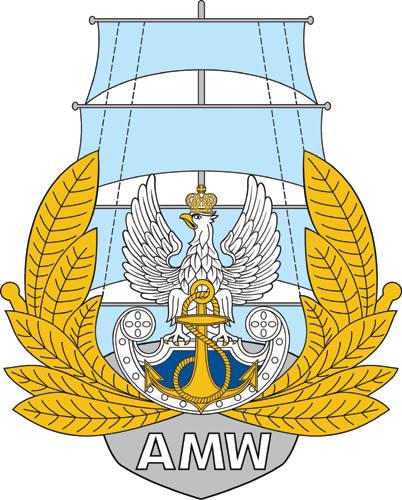 REGULAMIN ZAWODÓWGdynia, 27 - 29 października 2017 r.ORGANIZATORStudium Wychowania Fizycznego i Sportu Akademii Marynarki Wojennej.CEL MISTRZOSTWWyłonienie indywidualnych i drużynowych mistrzów uczelni wojskowych.Popularyzacja sportu jako formy aktywnego spędzania wolnego czasu.Zdobycie kwalifikacji do Mistrzostw Wojska Polskiego.KOMITET HONOROWYRektor-Komendant Akademii Marynarki Wojennej-  kmdr prof. dr hab. Tomasz SZUBRYCHTProrektor ds. wojskowych - kmdr Paweł PODGÓRNYPrezes Wojskowej Federacji Sportu -  gen. Lech KONOPKABurmistrz gminy Brus – - Witold OSSOWSKIKOMITET ORGANIZACYJNYPrzewodniczący: 		- kmdr. por. Dariusz SAPIEJKACzłonkowie: 			- kmdr. ppor. dr Piotr GÓRSKI				- mgr Sławomir TYBURA				- mgr Olek STECIUKTERMIN I MIEJSCE ZAWODÓWZawody odbędą się w terminie 27- 29.10.2017 r. w Akademii Marynarki Wojennej- Akademickie Centrum Sportowe AMW w Gdyni, Akademicki Ośrodek Szkoleniowy w Czernicy (biegi przełajowe).UCZESTNICTWOAkademia Marynarki Wojennej w Gdyni. Akademia Sztuki Wojennej w Warszawie.Wyższa Szkoła Oficerska Wojsk Lądowych we Wrocławiu.Wyższa Szkoła Sił Powietrznych w Dęblinie.Wojskowa Akademia Techniczna w Warszawie.SPOSÓB PRZEPROWADZENIE ZAWODÓWZawody zostaną przeprowadzone zgodnie z Regulaminem Mistrzostw Wojska 
Polskiego z następującymi zmianami:Piłka siatkowa: skład zespołu 8 zawodników;Futsal: skład zespołu 8 zawodników, czas gry 2×10 minutBiegi przełajowe: w skład zespołu wchodzi maksymalnie 12 żołnierzy, 
w biegach indywidualnych startuje po 2 zawodników ( uwzględnione zostaną wyniki uprawnionych do startu w Mistrzostwach Szkolnictwa Wojskowego studentów biorących udział w Pucharze Rektorów).Pływanie: skład 12 zawodnikówWYŻYWIENIE I ZAKWATEROWANIE. Koszty związane z przeprowadzeniem zawodów pokrywają organizatorzy.Koszty związane z tytułu zakwaterowania i wyżywienia pokrywają uczestnicy (uczelnie wojskowe) wg poniższej kalkulacji:NOCLEG – Gdynia- Miejsce noclegowe - cena za 1/jedną/ osobę za dobę – 36,80 zł + 8 % VAT= 40,00 zł brutto.- Termin pobytu: 27.10.2017 r. od godz. 12.00 do 29.09.2017 r. do godz.15.00 – razem 2 doby.WYŻYWIENIE – Gdynia- Dzienna stawka wyżywienia dla 1 osoby: 37,03zł + 8 %VAT = 40,00 zł brutto; /w tym śniadanie to 35 % wartości stawki, obiad – 40 %, kolacja – 25 %/.Liczbę uczestników w poszczególnych konkurencjach należy podać do 01.09.2017 r., zgodnie ze wzorem (umieszczonym w Planie – Kalendarzu przedsięwzięć sportu powszechnego w resorcie Obrony Narodowej na 2017 r. ) na adres mailowy d.sapiejka@amw.gdynia.pl lub o.steciuk@amw.gdynia.pl. Ostateczną listę zgłoszeń wysłać do 15.09.2017 r. na adres: p.baranowska@amw.gdynia.plWAŻNIEJSZE TELEFONYSprawy organizacyjne:kmdr. por. Dariusz SAPIEJKA, d.sapiejka@amw.gdynia.pl, 694 476 498Osoby odpowiedzialne za pobyt (zakwaterowanie, wyżywienie i inne).p. Andrzej BĄK, 261 26 25 26.st. bosm. Marcin WAWRZYNIAK, 261 26 25 26.RAMOWY PROGRAM ZAWODÓWPIĄTEK 27.10.2017 r.do godz. 12:30 przyjazd do Czernicy;13:00 otwarcie Mistrzostw Wyższego Szkolnictwa Wojskowego oraz Mistrzostw Polski Uczelni Mundurowych - VI Puchar Rektorów;14:30 przejazd do Gdyni uczestników Mistrzostw Wyższego Szkolnictwa Wojskowego;18:00 kolacja;19:00 odprawa techniczna.SOBOTA 28.10.2017 r.7:00 – 7:30 śniadanie;8:30 – 17:30 rozgrywki sportowe;13:00 - 15:00 obiad;18:00 – 19:00 kolacja.NIEDZIELA 29.10.2017 r.7:30 – 8:00   śniadanie;9:00 – 12:00 rozgrywki sportowe;12:30 – 13:00 obiad;13:00 wyjazd z Gdyni do Czernicy;16: 00 oficjalne zakończenie zawodówMiejsce12345678Punkty108654321L.P.KONKURENCJAImię i NazwiskoWłasnoręczny podpis1.Futsal/ piłka nożna - kapitan2.Futsal/ piłka nożna3.Futsal/ piłka nożna4.Futsal/ piłka nożna5.Futsal/ piłka nożna6.Futsal/ piłka nożna7.Futsal/ piłka nożna8.Futsal/ piłka nożna9.Siatkówka plażowa - kapitanKapitan10.Siatkówka plażowa11.Siatkówka plażowa12.Biegi przełajowe - kapitan13.Biegi przełajowe14.Biegi przełajowe15.Biegi przełajowe16.Biegi przełajowe17.Biegi przełajowe18.Pływanie - kapitan19.Pływanie 20.Pływanie21.Pływanie22.Duathlon - kapitan /rower + bieg/23.Duathlon24.Tenis ziemny - kapitanPożarnicze ćwiczeniabojowe / OSF - kapitan25.Tenis ziemny26.Strzelectwo sportowe - kapitan27.Strzelectwo sportowe 28.Strzelectwo sportowe29.Kajakarstwo - kapitan30.KajakarstwoGrupa A1-23-41-32-41-42-3Grupa B1-23-41-32-41-42-3Grupa A1-23-41-32-41-42-3Grupa B1-23-41-32-41-42-3